101 группаМатематикаТема: Неопределенный и определенный интегралВыполненную работу отправить по адресу: IAZheleva@fa.ru до 27.03.2020.Задания:Вычислите неопределенный интеграл:Вычислите определенный интеграл:ИсторияЕ-mail:  NVAnufrieva@fa.ruГруппа: 101Тема: Итоги и цена преобразований Петра ВеликогоЗадания1. Заполните схему «Итоги преобразований Петра Великого» (Приложение 1).2. Изучите презентацию «Внешняя политика Петра Великого». Заполните таблицу «Итоги внешней политики Петра I» (Приложение 2).Требования к оформлению и Выполненные задания необходимо отправить по электронной почте на Е-mail:  NVAnufrieva@fa.ru в срок до 27 марта. Задания могут быть выполнены печатно (электронно) или письменно и отсканированы или сфотографированы в отдельный файл. В названии (теме) письма необходимо указывать ФИО студента и номер группы.Источники:1. Артемов, В.В. История для профессий и специальностей технического, естественно-научного, социально-экономического профилей. Учебник. Ч. 1. – М., 2013. – §43 - С.254 – 263.2. История. Пособие для студентов средних профессиональных учебных заведений /под ред. Самыгина П.С. – Ростов-на-Дону: Феникс, 2015. Приложение 1.СхемаИтоги и цена преобразований Петра ВеликогоЗаполните схему, перечислив позитивные и негативные итоги преобразований Петра Великого. В выводе выразите ваше мнение относительно  цены, которую пришлось заплатить русскому народу за преобразования (высокая или низкая цена, оправдана она или нет и пр.)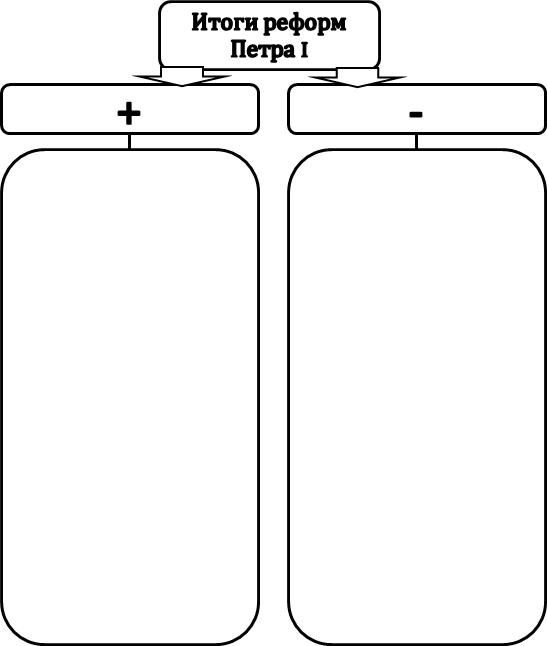 Вывод: ………………………………………………………………………………..………………………………………………………………………………………..………………………………………………………………………………………..Приложение 2.ТаблицаИтоги внешней политики Петра ВеликогоВнесите в таблицу названия 2-х направлений внешней политики , главные события и итоги по ним.ЛитератураОтветы на вопросы отправить на почту TYUSolodyankina@fa.ru до 28.0325.03А.А. Блок Тема родины в лирике Блока.Учебник: Литература в 2-х ч. Ч.2: учебник / Под ред. Г.А. Обернихиной .- М.: Академия,  2013Жизненный и творческий путь А.А. Блока. Стр.116-136 (прочитать).Тема родины в творчестве Блока. Стр.128-132 (законспектировать)Ответить на вопросы на стр.136-137 (2,5,14,15)Выучить наизусть любое стихотворение А.А. Блока, письменно его проанализировать.Основы безопасности жизнедеятельностиРабочая почта преподавателя Напольских А.А.AANapolskih@fa.ruТема: Устройство автомата Калашникова.Самостоятельное изучение темы «Устройство автомата Калашникова».По учебнику [2] стр. 191-209 написать конспект в тетради. На стр. 193 законспектировать «Таблица 4.1». На стр. 194 «Рис. 4.3.» зарисовать и записать элементы Автомата Калашникова.На полях каждой страницы данного конспекта написать свою Фамилию и Имя.Сфотографировать по отдельности каждую страницу, в хорошем качестве и освещении.Подготовить презентации по теме «Патриотизм и верность воинскому долгу».Читать тему «Воинская слава России» по учебнику [2] стр. 14-43.Выбрать выдающуюся личность, из числа граждан нашей страны, соответствующая указанной теме «Патриотизм и верность воинскому долгу», самостоятельно или используя тему учебника «Воинская слава России».Темы не должны повторяться. Староста составляет список (ФИО студента, ФИО личности).Подготовить презентацию по данной личности, с историей жизни, описанием заслуг перед Отечеством, картинками и фотографиями.Количество слайдов – 30 шт.Скинуть одним файлом свои результаты (фото конспекта, презентацию), с указанием ФИО и группы отправителя, на почту – AANapolskih@fa.ru.Староста еще дополнительно скидывает фото списка студентов по презентациям.Срок сдачи заданий – до 29.03.2020 г.Литература: [2] Основы военной службы: учебник / В.Ю. Микрюков, – М.: ФОРУМ: ИНФРА-М, 2020. – 384 с.Воспользоваться электронно-библиотечной системой BOOK.RU103 группаИсторияЕ-mail:  NVAnufrieva@fa.ruГруппа: 101Тема: Итоги и цена преобразований Петра ВеликогоЗадания1. Заполните схему «Итоги преобразований Петра Великого» (Приложение 1).2. Изучите презентацию «Внешняя политика Петра Великого». Заполните таблицу «Итоги внешней политики Петра I» (Приложение 2).Требования к оформлению и Выполненные задания необходимо отправить по электронной почте на Е-mail:  NVAnufrieva@fa.ru в срок до 27 марта. Задания могут быть выполнены печатно (электронно) или письменно и отсканированы или сфотографированы в отдельный файл. В названии (теме) письма необходимо указывать ФИО студента и номер группы.Источники:1. Артемов, В.В. История для профессий и специальностей технического, естественно-научного, социально-экономического профилей. Учебник. Ч. 1. – М., 2013. – §43 - С.254 – 263.2. История. Пособие для студентов средних профессиональных учебных заведений /под ред. Самыгина П.С. – Ростов-на-Дону: Феникс, 2015. Приложение 1.СхемаИтоги и цена преобразований Петра ВеликогоЗаполните схему, перечислив позитивные и негативные итоги преобразований Петра Великого. В выводе выразите ваше мнение относительно  цены, которую пришлось заплатить русскому народу за преобразования (высокая или низкая цена, оправдана она или нет и пр.)Вывод: ………………………………………………………………………………..………………………………………………………………………………………..………………………………………………………………………………………..Приложение 2.ТаблицаИтоги внешней политики Петра ВеликогоВнесите в таблицу названия 2-х направлений внешней политики , главные события и итоги по ним.ЛитератураОтветы на вопросы отправить на почту TYUSolodyankina@fa.ru до 28.0325.03А.А. Блок Тема родины в лирике Блока.Учебник: Литература в 2-х ч. Ч.2: учебник / Под ред. Г.А. Обернихиной .- М.: Академия,  2013Жизненный и творческий путь А.А. Блока. Стр.116-136 (прочитать).Тема родины в творчестве Блока. Стр.128-132 (законспектировать)Ответить на вопросы на стр.136-137 (2,5,14,15)Выучить наизусть любое стихотворение А.А. Блока, письменно его проанализировать.МатематикаМатематикаТема: Неопределенный и определенный интегралВыполненную работу отправить по адресу: IAZheleva@fa.ru до 27.03.2020.Задания:Вычислите неопределенный интеграл:Вычислите определенный интеграл:201 группаПсихология общенияРабочая почта преподавателя Напольских А.А.AANapolskih@fa.ruДисциплина: Психология общенияТема: Невербальное общение – как основная форма взаимодействия между людьми.Домашнее задание: 1.Самостоятельное изучение темы «Невербальное общение – как основная форма взаимодействия между людьми».По учебнику [3] стр. 62-95 читать.Стр. 96-102 пройти задания 1, 2 и полностью записать в тетрадь с результатами.Стр. 102-107 упражнение 1-3 самостоятельно изучить.Стр. 107-108 задание 1-3 самостоятельно выполнить в домашних условиях и письменно в тетраде написать анализ проведенного задания.Стр. 108 письменно ответить на вопросы в тетраде.На полях каждой страницы данных конспектов написать свою Фамилию и Имя.Сфотографировать по отдельности каждую страницу, в хорошем качестве и освещении.2.Скинуть одним файлом свои результаты (фото конспектов, заданий и ответов на вопросы), с указанием ФИО и группы отправителя, на почту – AANapolskih@fa.ru.3.Срок сдачи заданий – до 29.03.2020 г.Литература: [3] Рогов, Е.И. Психология общения еПриложение: Тесты : учебник / Рогов Е.И. — Москва : КноРус, 2021. — 260 с. — (СПО).Воспользоваться электронно-библиотечной системой BOOK.RUМДК.03.01 Организация расчетов с бюджетом и внебюджетными фондамиТема: Определение источников уплаты налогов и сборов. Практика.Литература:1.	Маршавина Л.Я., Чайковская Л.А.  Налоги и налогообложение : учебник для СПО; под ред. Л. Я. Маршавиной, Л. А. Чайковской. — М. : Издательство Юрайт, 2019. — 503 с.Задание:Проработайте конспект лекции на тему Источники уплаты налогов и сборов и письменно ответьте на следующие вопросы:Контрольные вопросы:Какие признаки классификации источников уплаты налогов можно выделить?Перечислите основные источники уплаты налогов и сборов.Дайте характеристику основным источниками уплаты налогов.Какие выплаты не могу признаваться источником уплаты налога.Какие способы взимания налога вы знаете?Какие методы начисления налога можно выделить?203 группаМДК.03.01 Организация расчетов с бюджетом и внебюджетными фондамиТема: Определение источников уплаты налогов и сборов. Практика.Литература:1.	Маршавина Л.Я., Чайковская Л.А.  Налоги и налогообложение : учебник для СПО; под ред. Л. Я. Маршавиной, Л. А. Чайковской. — М. : Издательство Юрайт, 2019. — 503 с.Задание:Проработайте конспект лекции на тему «Источники уплаты налогов и сборов» и письменно ответьте на следующие вопросы:Контрольные вопросы:Какие признаки классификации источников уплаты налогов можно выделить?Перечислите основные источники уплаты налогов и сборов.Дайте характеристику основным источниками уплаты налогов.Какие выплаты не могу признаваться источником уплаты налога.Какие способы взимания налога вы знаете?Какие методы начисления налога можно выделить?Правовое обеспечение профессиональной деятельностиВыполненные задания присылаем до 27.03.2020 на почту: EEDanilova@fa.ruТема: Заключение, изменение и прекращение трудового договораЗадания:На основании изучения 1 и 3 разделов Трудового кодекса ответить устно на вопросы:Трудовое право, его предмет и методИсточники трудового праваТрудовое правоотношениеТрудовая правосубъектность работникаТрудовая правосубъектность работодателяОснования возникновения, изменения и прекращения трудовых правоотношенийПонятие трудового договора.Содержание трудового договораСроки трудового договораПорядок заключения трудового договораОформление приема на работу. Трудовая книжкаИзменение условий трудового договораОтстранение от работыПрекращение трудового договораРешите задачиЗадача 1. Лужина, работавшая в киоске «Роспечать», привлекала к работе свою дочь, которая иногда работала вместе с матерью, а иногда заменяла в ее отсутствие. Руководитель организации объявил Лужиной выговор за нарушение трудовой дисциплины и запретил привлекать к работе постороннее лицо. При этом он сослался на ст. 56 ТК, обязывающую работника лично выполнять трудовые обязанности. Законны ли действия директора магазина? Вправе ли работник перепоручать выполнение своих трудовых обязанностей другому лицу? Изменится ли решение, если Лужина работала по гражданско-правовому договору?Задача 2. Директор туристической фирмы дал согласие принять на вакантную должность заместителя главного бухгалтера выпускницу экономического вуза Плахину, но только на условиях срочного трудового договора. Свое решение он мотивировал тем, что должность ответственная и требуется тщательная проверка профессиональных знаний работника. Плахина обратилась в юридическую консультацию с вопросами:1. В каких случаях с работниками заключаются только срочные трудовые договоры?2. В каких случаях срочные трудовые договоры могут заключаться по соглашению сторон?3. Вправе ли руководитель организации без согласия работника принять его на работу по срочному трудовому договору?Прав ли директор туристической фирмы?Задача 3. В результате производственной аварии на предприятии возникла угроза уничтожения и порчи имущества в крупных размерах. Начальник цеха немедленно направил пять квалифицированных работников и пять подсобных рабочих цеха на работу по переноске имущества в безопасное место для предотвращения его порчи и гибели. Работы продолжались в течение полного рабочего дня. Вправе был начальник цеха перевести указанных рабочих временно на другую работу без их согласия? Как должен быть оплачен труд рабочих в данной ситуации?Задача 4. По решению районной администрации для улучшения обслуживания покупателей муниципальный продовольственный магазин был переведен с односменного на полуторасменный режим работы. Это привело к изменению режима труда продавцов (к введению суммированного учета рабочего времени с работой через день по 11 часов). Продавцы возражали против изменения режима труда, считая, что работодатель не вправе без согласия работников менять условия их труда. Справедливы ли возражения продавцов? Как должна поступить администрация магазина в данном случае?Задача 5. Подсобный рабочий Сафронов был уволен с работы по п. 7 ст. 81 ТК. Основанием для увольнения послужило совершение им кражи стройматериалов с дачного участка в садоводстве, в котором Сафронов также имел дачный участок. Кража была совершена 5 декабря 2019 г. и подтверждена постановлением о наложении на него административного взыскания в виде штрафа. Когда руководителю стало известно об этом факте, приказом от 25 января 2020 г. Сафронов был уволен по указанному основанию. Сафронов с увольнением не согласился, сославшись на то, что проступок не связан с работой и, кроме того, нарушен срок для наложения дисциплинарного взыскания в виде увольнения. 20 февраля 2020 г. Сафронов обратился с иском в суд. Какое решение должен вынести суд?Направление политикиГлавные событияИтоги1.2.Направление политикиГлавные событияИтоги1.2.